JCI Anytown
Street Address
City, State ZipPUT YOUR CHAPTER LOGO ON TOP CORNERApplication for MembershipJCI Anytown reserves the right to approve or decline membership applications. I hereby give The JCI Anytown permission to share my information with JCI USA and JCI International.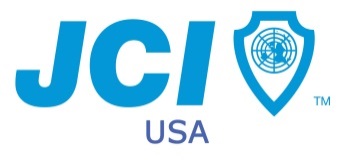 First NameLast NameHome PhoneCell PhoneAddressAddressCity, State, ZIPBirthdayEmailEmailPlease list ways you hope to contribute to the chapter and your areas of interest:Please list ways you hope to contribute to the chapter and your areas of interest:DateSignature